Müəllimin adı: Rakif HəsənliFənnin adı: AuditQrupun nömrəsi: 1042Mövzu 1: Audit and Other Assurance Engagements. Agency Theory1. What is statutory and non-statutory audit? Describe their advantages and disadvantages2. Describe elemets of assurance engagements. Where relevant provide examples3. Explain types of review engagements. What is difference between the types of review engagements?4.  Describe Agency theory and provide information about the reasons for agency problems5. ISAE 3000 distinguishes between two forms of assurance engagement. Expalin these two forms of assurance engagements.Mövzu 2:  Statutory Audit and RegulationProblem Solving-Auditor DutiesProblem Solving-Auditor RightsProblem Solving-Applying IFRSExplain common elements of external audit affairs in detail. Explain what do you understand  from “Eligibility to act as auditor”Mövzu 3: Corporate GovernanceYou are a senior consultant in training and certificaton company and your are going to cover Corporate Govenance issue in terms of audit and assurance engagementş One of the praticipant asked you about the principles of Coprorate Governance. Required: Answer the question about pricniples of Corporate Governance(remember OECD Principles)Problem Solving-OECD Principles of GovernanceProblem Solving-Audit CommitteeProblem Solving-Audit CommitteeExplain what matters have to be communicated with those charged with Governance.Mövzu 4: Professional Ethics and Quality Control ProceduresState FIVE threats contained within ACCA’s Code of Ethics and Conduct and for each threat list one example of a circumstance 	that may create the threat.Problem Solving-Ethical ThreatsProblem Solving-Ethical ThreatsProlbem Solving-ConfidentialityAs an auditor to which ethical principles you have to compliant with? Explain each in detailMövzu 5:  Internal AuditYou are non-executive director of the company and you are a member of Audit Committee. In the Annual General Meeting you proposed establishment of Internal Audit department. Shareholders have some doubts about establishing Audit Committee and now as a non-executive director you have to convince them.Required:1) Explain the factors that you need to consider while establishing Internal Audit                 2)  As a non-executive director explain main advantages of creating Internal Audit FunctionExplain main differences between Internal and External Audit. Problem Solving-VFM AuditsYou are member of Audit Committee and you have meeting with shareholders in Annual General Meeting. You propose that company need Internal Audit Department for temporary internal control purposes. Shareholders insists that there is no need to establish Internal Audit Department, they can outsource this to external professionals.Required: Explain main advantages and disadvantages of outsourcing Internal Audit FunctionProblem Solving-Internal Audit ReportMövzu 6: Risk AssessmentExplain which attitudes auditors must demonstrate during audit engagement? Explain in detailProblem Solving-MaterialityProblem Solving-Risk AssessmentExplain the components of audit risk, for each component, state an example of a factor which can result in increased audit risk.Problem Solving-Audit RisksRequired: As auditor, identify potential risks and repsond to them.Mövzu 7: Audit Planning and DocumentationExplain the importance of planning.Explain differences between interim and final auditProblem Solving-Audit Strategy.Explain why audit documentation is important for the audit engagementDescribe a structured approach to planningMövzu 8: Audit Evidence     1.  Explain ISA 500 requirements for the audit evidence. For each requirement provide an example     2.   Problem Solving-Financial Statement Assertions  3.  Describe the quality of the following types of audit evidence, by giving one example for each           -External Banks           - Internal Auditor           - External auditor  4.  Problem Solving-Audit Procedures5. Describe different sources of information and give one example for eachMövzu 9: Internal Control1. Describe and explain the components of Internal Control System.2. Problem Solving-Internal Control deficiency3. Problem Solving-Internal Control deficiency4.Auditors have  a responsibility to communicate deficiencies in internal controls.  Explain examples  of matters the auditor should consider in determining whether a deficinecy in internal controls is significant.5.Describe  and explain the elements of Control Environment.   Mövzu 10: Tests of Controls     1. Problem Solving-Financial Statement Assertions     2. Problem Solving-Financial Statement Assertions     3.  Problem Solving-Financial Statement Assertions     4. Problem Solving-Financial Statement Assertions      5. Describe four financial statement assertions for revenue and capital expenditure. Four each assertion, describe suitable control and test of controlsMövzu 11: Audit Procedures and SamplingExplain what is directional testing. Where suitable provide examplesExplain what factors influence reliability of data Problem Solving Analytical ProceduresProblem Solving-Analytical ProceduresProblem Solving-Audit SamplingMövzu 12: Non-Current AssetsProblem Solving-Testing assertionsDescribe intangible non-current assets and provide audit procedures for themProblem Solving-Testing assertionsDescribe internal control considerations about non-current assetsDescribe audit procedures for checking rights and obligations and clasification assertions for non-current assets.Mövzu 13: Trade ReceivablesList and explain three factors that should be considered when undertaking an analytical review on salesProblem Solving-Testing assertions and proceduresExplain receivable confirmation in detail. What  is client’s mandate?Problem Solving-Audit tests for assertionsGive examples to verify completeness, existence, cut off assertions of trade receivablesMövzu 14: Audit Review and finalizationExplain adjusting and non-adjusting events give examples where suitableState and explain three enquiries that should be made of management to test subsequent eventsList and explain four examples of areas that analytical review at the final stage should coverExplain review for consistency and reasonablenessWhat is written representation? Provide examples for written representationsMövzu 15: Audit ReportsProblem Solving-Audit reportsProblem Solving-Going ConcernDescribe the expectation gap and explain why it arisesIn which situations qualified opinions must be expressed in the auditor’s report? ExplainWhat are the main points when auditors prepare a written communication on internal control matters?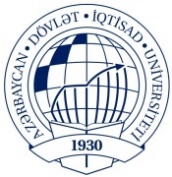 AZƏRBAYCAN  DÖVLƏT İQTİSAD UNİVERSİTETİBEYNƏLXALQ İQTİSADİYYAT MƏKTƏBİBEYNƏLXALQ İQTİSADİYYAT (İNGİLİS DİLLİ) KAFEDRASI